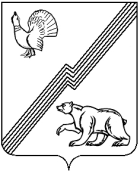 АДМИНИСТРАЦИЯ ГОРОДА ЮГОРСКАХанты-Мансийского автономного округа - ЮгрыПОСТАНОВЛЕНИЕот 22 февраля 2023 года							        № 219-п
О внесении изменений в постановлениеадминистрации города Югорска от 02.04.2018 № 949 «Об утверждении Положенияоб особенностях подачи и рассмотренияжалоб на решения и действия (бездействие) органов и структурных подразделений администрации города Югорска и их должностных лиц,  муниципальных служащих»В соответствии с Федеральным законом от 27.07.2010 № 210–ФЗ                        «Об организации предоставления государственных и муниципальных услуг», постановлением Правительства Российской Федерации от 16.08.2012 № 840 «О порядке подачи и рассмотрения жалоб на решения и действия (бездействие) федеральных органов исполнительной власти и их должностных лиц, федеральных государственных служащих, должностных лиц государственных внебюджетных фондов Российской Федерации, государственных корпораций, наделенных в соответствии с федеральными законами полномочиями по предоставлению государственных услуг                         в установленной сфере деятельности, и их должностных лиц,      организаций, предусмотренных частью 1.1 статьи 16 Федерального закона                                «Об организации предоставления государственных и муниципальных услуг», и их работников, а также многофункциональных центров предоставления государственных и муниципальных услуг и их работников», организационно-штатными мероприятиями администрации города Югорска:1. Внести в постановление администрации города Югорска                              от 02.04.2018 № 949 «Об утверждении Положения об особенностях подачи                и рассмотрения жалоб на решения и действия (бездействие) органов и структурных подразделений администрации города Югорска и их должностных лиц, муниципальных служащих» (с изменениями от 08.11.2018 № 3065, от 30.03.2021 № 420-п, от 09.06.2021 № 1028-п) следующие изменения:1.1. В пункте 5 слова «первого заместителя главы города – директора департамента муниципальной собственности и градостроительства администрации города Югорска С.Д. Голина» заменить словами «заместителя главы города – директора департамента муниципальной собственности и градостроительства администрации города Югорска Ю.В. Котелкину».1.2. В приложении:1.2.1. В абзацах первом, втором пункта 5 слово «курирующему» заменить словами «или управляющему делами администрации города Югорска, курирующим».1.2.2. В подпункте 2 пункта 12 слова «региональной информационной системы Ханты-Мансийского автономного округа - Югры «Портал государственных и муниципальных услуг (функций) Ханты-Мансийского автономного округа - Югры»,» исключить.1.2.3. В пункте 25:1.2.3.1. В абзаце первом слово «отказывают» заменить словом «отказывает».1.2.3.2. Подпункт 2 признать утратившим силу.1.2.4. В приложении к Положению:1.2.4.1. Пункт 2 признать утратившим силу.1.2.4.2. В пункте 3 слова «Заместитель главы города Югорска, координирующий и контролирующий» заменить словами «Заместитель главы города Югорска, управляющий делами администрации города Югорска, координирующие и контролирующие».2. Опубликовать постановление в официальном печатном издании города Югорска и разместить на официальном сайте органов местного самоуправления города Югорска.3. Настоящее постановление вступает в силу после его официального опубликования.Глава города Югорска					                  А.Ю. Харлов